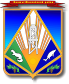 МУНИЦИПАЛЬНОЕ ОБРАЗОВАНИЕХАНТЫ-МАНСИЙСКИЙ РАЙОНХанты-Мансийский автономный округ – ЮграАДМИНИСТРАЦИЯ ХАНТЫ-МАНСИЙСКОГО РАЙОНАР А С П О Р Я Ж Е Н И Еот 30.12.2016                                                                                          № 1306-рг. Ханты-МансийскОб утверждении плана мероприятий на 2017 год по развитию института оценки регулирующего воздействияВ соответствии с постановлением администрации Ханты-Мансийского района от 24.12.2015 № 320 «Об утверждении Порядка проведения оценки регулирующего воздействия проектов муниципальных нормативных правовых актов администрации Ханты-Мансийского района, экспертизы и оценки фактического воздействия принятых администрацией Ханты-Мансийского района муниципальных нормативных правовых актов, затрагивающих вопросы осуществления предпринимательской и инвестиционной деятельности», с целью дальнейшего развития института оценки регулирующего воздействия в Ханты-Мансийском районе:1. Утвердить план мероприятий на 2017 год по развитию института оценки регулирующего воздействия (далее – План) согласно приложению. 2. Опубликовать настоящее распоряжение в газете «Наш район» и разместить на официальном сайте администрации Ханты-Мансийского района.3. Контроль за выполнением распоряжения возложить на заместителя главы Ханты-Мансийского района, курирующего деятельность комитета экономической политики администрации Ханты-Мансийского района.Глава Ханты-Мансийского района                                              К.Р.Минулин      Приложениек распоряжению администрации Ханты-Мансийского районаот 30.12.2016 № 1306-рПлан мероприятий на 2017 год по развитию института оценки регулирующего воздействия№ п/пНаименование мероприятияСрокиИсполнитель12341.Утверждение плана проведения экспертизы нормативных правовых актов, затрагивающих вопросы осуществления предпринимательской и инвестиционной деятельности на 2017 годянварь 2017 годакомитет экономической политики2.Освещение в районной газете «Наш район» и на сайте администрации Ханты-Мансийского района информации о развитии института оценки регулирующего воздействия в Ханты-Мансийском районеежевартально в течение годакомитет экономической политики3.Анкетирование субъектов малого и среднего предпринимательства, организаций инфраструктуры поддержки малого и среднего предпринимательства (выявление проблемных вопросов и основных направлений развития ОРВ)II квартал 2017 годакомитет экономической политики4.Внесение изменений в нормативные правовые акты Ханты-Мансийского района с учетом мнения предпринимательского сообществаII квартал 2017 годакомитет экономической политики5.Проведение обучающих семинаров, совещаний, круглых столов с предпринимательским сообществом по вопросам внедрения института оценки регулирующего воздействия1 раз в полугодие 2017 годакомитет экономической политики6.Ведение, наполнение раздела «Оценка регулирующего воздействия», созданного на официальном сайте администрации Ханты-Мансийского районапостояннокомитет экономической политики7.Отчет о внедрении оценки регулирующего воздействия в муниципальном образовании Ханты-Мансийский районежевартально в течение годакомитет экономической политики8.Формирование плана проведения экспертизы нормативных правовых актов, затрагивающих вопросы осуществления предпринимательской и инвестиционной деятельности на 2018 годдекабрь 2017 годакомитет экономической политики